Diigo: History Groups (Handout)As you would have seen on the Diigo video http://www.diigo.com/ – there are a range of things that you can achieve with Diigo.  Today we are focusing on just a couple of the features of Diigo.This will enable you to quickly add/ catalogue websites as you browse.http://www.diigo.com/tools/diigolet#forOthers Australian History Curriculum P-6 http://groups.diigo.com/group/australianhistorycurriculumAustralian History Curriculum 7-10http://groups.diigo.com/group/australian-history-curriculum-7_10  Look for the 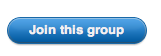 Browsing for appropriate websites and using the Diigolet toolbar to catalogue sites.NB you only share websites with the groups when relevantFor ipads:Diigo iPad, access my library and add notes. (or search Diigo by Diigo Inc on the Itunes App Store)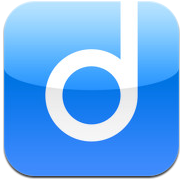 Diigo Browser for iPad, the best browser on iPad. Bookmark to Diigo with annotation and offline reading. (OR search Diigo Browser on the ITunes App Store)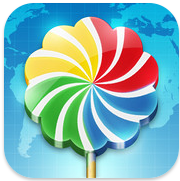 Diigo iPhone, access my library and read offline.Diigo Android, access my library and add notes. https://secure.diigo.com/tools/power_note_for_android Readict, news reader on iPad; anntate to Diigo.Add a Diigo tool to your browser toolbar:Join the Australian History Diigo groupsBookmark, annotate, tag and share websites